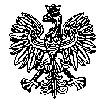 KOMENDA WOJEWÓDZKA POLICJIz siedzibą w RadomiuSekcja Zamówień Publicznych	ul. 11 Listopada 37/59, 26-600 Radomtel. (47) 701-31-03                                                                                                                      faks (47) 701-20-02 Radom, dnia 25.10.2022 r.ZP – 2464/22						Egz. poj.RTJ. 86/22INFORMACJA Z OTWARCIA OFERTDotyczy: postępowania o udzielenie zamówienia publicznego ogłoszonego na usługi społeczne w trybie podstawowym, na podstawie art. 275 pkt 1 ustawy Pzp w przedmiocie zamówienia: Szkolenia realizowane w ramach Projektu pt.: „Skuteczni w działaniu – współpraca służb w sytuacjach zagrożenia infrastruktury krytycznej” o nr PL/2020/PR/0080 dofinansowanego z Funduszy Bezpieczeństwa Wewnętrznego na podstawie Porozumienia finansowego nr 80/PL/2020/FBW Nr sprawy 67/22Ogłoszenie o zamówieniu nr 2022/BZP 00396139/01 z dnia 17.10.2022 r.Zamawiający na realizację przedmiotu zamówienia przeznaczył kwotę brutto 130.650,00 zł z podziałem na zadania:Zadanie nr 1 – 13.200,00 zł brutto;Zadanie nr 5 – 58.050,00 zł brutto;Zadanie nr 8 – 59.400,00 zł brutto.Zamawiający – Komenda Wojewódzka Policji z siedzibą w Radomiu, działając na podstawie art. 222 ust. 5 ustawy z dnia 11 września 2019 r. Prawo zamówień publicznych (Dz. U. z 2022 r. poz. 1710 z późn. zm.) informuje, iż w wyznaczonym przez Zamawiającego terminie tj. do dnia 25.10.2022r., do godziny 10:00 – wpłynęły 2 oferty w przedmiotowym postępowaniu prowadzonym za pośrednictwem platformazakupowa.pl pod adresem: https://platformazakupowa.pl/pn/kwp_radom (ID 677015)Z poważaniemKierownikSekcji Zamówień PublicznychKWP zs. w RadomiuJustyna KowalskaEgz. poj.Opracował: Monika Jędrys Informacja z otwarcia ofert opublikowana została w dniu 25.10.2022 r. na stronie internetowej prowadzonego postępowania pod adresem https://platformazakupowa.pl/pn/kwp_radom Numer ofertyNazwa albo imię i nazwisko oraz siedziba lub miejsce prowadzonej działalności gospodarczej albo miejsce zamieszkania wykonawców, których oferty zostały otwarteCeny zawarte w ofertach   
(brutto w zł.)1CTS Customized Training Solutions Sp. z o.o.ul. Grzybowska 5600 – 844 WarszawaNIP: 5271006543 Zadanie 1 – 11.700,00 2NOBLEPROG POLSKA SP. Z O.O.ul. Ludwika Rydygiera 2A/22, 50-249 WrocławNIP: 8982254573Zadanie 1 – 20.000,00 Zadanie 8 – 50.000,00